A határozati javaslat elfogadásáhozegyszerű többség szükséges, az előterjesztés nyilvános ülésen tárgyalható!216. számú előterjesztésBátaszék Város Önkormányzat Képviselő-testületének 2018. augusztus 29.-én16,00 órakor megtartandó üléséreÖnkormányzati tulajdonú külterületi utak közlekedésforgalmi szabályozottságának kiegészítéseTisztelt Képviselő-testület!Az elmúlt időszakban az ún. Orbán hegyre vezető út önkormányzati tulajdonú részén (Molyhos Tölgy út - 0592/1 hrsz. és 0854 hrsz.), és az állami tulajdonú szakaszán is (0592/2 hrsz.) jelentősen megnövekedett a teherforgalom, valamint a lokálisan lezúduló csapadék együttes hatására szerkezetileg rongálódott,  több helyen eltűnt a padka, amelyet a lezúduló áradat  kimosott. Az út szerkezetének megóvása érdekében szükséges a 10 tonnánál nagyobb tömegű gépkocsik úthasználatának tiltása, amelyet a célforgalom részére feloldanánk.A közúti közlekedésről szóló 1988 évi I. törvény 34. §-a kimondja;1. A közút kezelője köteles gondoskodni arról, hogy a közút biztonságos közlekedésre alkalmas, közvetlen környezete esztétikus és kulturált legyenA közúti forgalmi rendjét a közút kezelője alakítja ki. A forgalmi rendet- a forgalmi körülmények vagy a baleseti helyzet jelentősebb változása esetén, de legalább 5 évenként- a közút kezelőjének felül kell vizsgálnia, és ha szükséges módosítania kell.Fent sorolt törvényi kötelezettségünknek eleget téve a meglévő nyilvántartásunk alábbi kiegészítésekkel történő módosítását kérnénk elfogadni:Külterületi módosítás:Ha t á r o z a t i   j a v a s l a t :a Molyhos Tölgy út (0592/1) és a 0854 hrsz-ú külterületi út közlekedésforgalmi szabályozásaBátaszék Város Önkormányzatának Képviselő-testülete;a.)   a közúti közlekedésről szóló 1988 évi I. törvény 34. § (2) bekezdésében foglaltakra figyelemmel Bátaszék város önkormányzati tulajdonú közúthálózatának forgalmi rendjére vonatkozó és a 205/2015. (IX. 30.) önk.-i határozattal jóváhagyott csomópontokra bontott szabályozását 2018. szeptember 30-tól a Molyhos Tölgy út (0592/1 hrsz.) és a 0854 hrsz. külterületi útra két „teherautóval behajtani tilos” és két „kivéve célforgalom” táblával kiegészíti,b.)   megbízza a városüzemeltetési irodát a forgalmi rend módosításához szükséges új KRESZ táblák kihelyeztetésével.Határidő: 2018. szeptember 30. Felelős:   Dr. Bozsolik Róbert polgármesterHatározatról értesül: BÁT-KOM 2004. Kft.                                Bátaszéki KÖH városüz.-i iroda                                irattárElőterjesztő: Dr. Bozsolik Róbert polgármesterKészítette: Farkas András főelőadóTörvényességi ellenőrzést végezte: Kondriczné dr. Varga Erzsébet                                                                             jegyzőTárgyalja:PG Bizottság: 2018. 08. 28.Molyhos Tölgy út ( 0592/1)  és a 0854 hrszMolyhos Tölgy út ( 0592/1)  és a 0854 hrsz2 dbteherautóval behajtani tilos teherautóval behajtani tilos 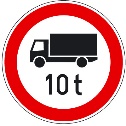 2 dbkivéve célforgalomkivéve célforgalom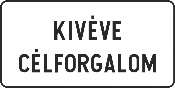 